О проведении муниципального конкурса «Лучшее подворье муниципального района «Печора» 2018»В соответствии с Федеральным законом от 06.10.2003 № 131-ФЗ «Об общих принципах организации местного самоуправления в Российской Федерации», во исполнение Постановления XXV ежегодной Печорской районной конференции коми народа от 9 декабря 2016 года администрация ПОСТАНОВЛЯЕТ:Провести муниципальный конкурс «Лучшее подворье муниципального района «Печора» 2018». Утвердить состав организационного комитета по проведению и подведению итогов муниципального конкурса «Лучшее подворье муниципального района «Печора» 2018» согласно приложению 1.Утвердить положение о муниципальном конкурсе «Лучшее подворье муниципального района «Печора» 2018» согласно приложению 2.Настоящее постановление разместить на официальном сайте администрации муниципального района «Печора».Контроль за исполнением настоящего постановления возложить на заместителя руководителя администрации Анищика В.А.Приложение 1к постановлению администрациимуниципального района «Печора»от 24.04.2018 г. № 428СоставОрганизационного комитета по проведению и подведению итогов муниципального конкурса «Лучшее подворье муниципального района «Печора» 2018»_____________________________Приложение 2 к постановлению администрации  муниципального района «Печора»от 24.04.2018 г. № 428Положениео муниципальном конкурсе «Лучшее подворье муниципального района «Печора» 2018»1. ОБЩИЕ ПОЛОЖЕНИЯ1.1. Настоящее Положение определяет порядок проведения муниципального конкурса «Лучшее подворье муниципального  района «Печора» 2018» (далее-Конкурс).1.2. Конкурс проводится в 2018 году в МО МР «Печора» во исполнение Постановления XXV ежегодной Печорской районной конференции коми народа от 9 декабря 2016 года среди жителей населенных пунктов муниципального района «Печора».1.3. Учредителем и организатором Конкурса является администрация МР «Печора».1.4. Конкурс имеет открытый характер и проводится с присуждением призовых мест и награждением победителей.2. ЦЕЛИ И ЗАДАЧИ КОНКУРСАЦель: поддержка деятельности граждан, осуществляющих ведение личного подсобного хозяйства (или популяризация сельскохозяйственной деятельности населения)Задачи:привлечение внимания широкой общественности к значению сельских подворий - как основных производителей сельскохозяйственной продукции и основного источника жизнеобеспечения сельских семей;приобщение широких слоев населения к проявлению творческих инициатив (к обустройству и оформлению фасадов домов, прилегающей территории с использованием различных видов элементов декорирования);выявление уникальных особенностей территории;поддержка и стимулирование развития семейных хозяйств в обеспечении занятости и доходности сельского населения;сохранение сельского образа жизни, народных устоев и традиций;повышение уровня благоустройства и чистоты территорий приусадебных участков, эстетического вида жилых домов и хозяйственных построек.3. УЧАСТНИКИ КОНКУРСА3.1. К участию в конкурсе допускаются все жители МО МР «Печора», ведущие личные подсобные хозяйства, владельцы садово-огородных участков.ОРГАНИЗАЦИОННЫЙ КОМИТЕТ КОНКУРСА4.1. Для проведения Конкурса создается организационный комитет, в состав которого входят представители структурных подразделений администрации МР «Печора», общественных организаций, главы поселений муниципального района «Печора». 4.2. Организационный комитет: - обеспечивает общую организацию и проведение Конкурса, - размещает информацию о Конкурсе в СМИ;- разъясняет условия и правила Конкурса;- принимает заявки от участников;- осуществляет решение других задач, связанных с проведением Конкурса;- организует церемонию награждения победителей Конкурса.4.3. На заседаниях организационного комитета ведется протокол, который подписывается председательствующим. 4.4. Организационный комитет для организации и проведения конкурса может привлекать экспертов.СРОКИ И ПОРЯДОК КОНКУРСА, ПОДВЕДЕНИЕ ИТОГОВ5.1. Конкурс проводится в четыре этапа:I этап (01 – 15 мая 2018 года)Информирование населения о конкурсе осуществляется путем размещения на официальном сайте администрации муниципального района «Печора», в газете «Печорское время», социальных сетях, через администрации городских и сельских поселений муниципального района «Печора».В информации указываются сроки проведения конкурса, этапы проведения, форма заявки для участия в конкурсе, состав организационного комитета.Специалист отдела организационной работы и взаимодействия с органами местного самоуправления поселений администрации МР «Печора» в течение трех рабочих дней с даты начала I этапа готовит информацию о конкурсе и в течение 1 рабочего дня передает:- в отдел информационно-аналитической работы и общественных связей администрации МР «Печора» для размещения в средствах массовой информации,  - в отдел по работе с информационными технологиями администрации МР «Печора» для размещения на официальном сайте администрации муниципального района «Печора»;- в администрации городских и сельских поселений муниципального района «Печора» для размещения на информационных стендах. Специалисты отдела информационно-аналитической работы и общественных связей и отдела по работе с информационными технологиями администрации МР «Печора» в течение десяти рабочих дней с даты поступления информации размещают информацию в средствах массовой информации, на официальном сайте администрации муниципального района «Печора» соответственно.В населенных пунктах городских и сельских поселений муниципального района «Печора» информация размещается на информационных стендах по согласованию с главами (руководителями администраций) поселений.II этап (01 июня - 1 августа 2018 года)Прием заявок. Заявки по форме (приложение к Положению) принимаются по адресу: город Печора, ул. Ленинградская, д. 15, каб. 409Участники могут принять участие в конкурсе в одной или нескольких  номинациях.III этап (15 июня – 15 сентября 2018 года) рассмотрение заявок, выезды на подворья. Выезды на подворья осуществляются экспертной комиссией, в которую входят члены оргкомитета и другие компетентные лица. Состав экспертной комиссии утверждается на заседании организационного комитета.IV этап (15 сентября – 01 октября 2018 года) подведение итогов (определение победителей в номинациях).Подведение итогов Конкурса осуществляется на заседании экспертной комиссией с последующим составлением протокола. Протокол изготавливается в течение 3 рабочих дней секретарем организационного комитета и подписывается всеми членами экспертной комиссии.При проведении итогов Конкурса члены экспертной комиссии оценивают показатели по бальной системе. Победителями Конкурса по номинациям признаются участники конкурса, которые по сумме начисленных баллов набрали наибольшее количество. 5.2. Итоги конкурса подводятся по следующим номинациям и критериям оценки:«Зеленый двор» (лучший растениевод) (до 5 баллов по каждому критерию)- степень озеленения приусадебного участка, двора;- использование элементов ландшафтного дизайна в благоустройстве и организации подворья, приусадебного участка (зеленые насаждения, разнообразие декоративных растений, декоративные элементы)- ассортимент цветочных растений (многолетних, однолетних);- выращивание растений, не произрастающих на территории Печорского района в естественных условиях. «Золотая грядка» (лучший овощевод) (до 5 баллов по каждому критерию)- оформление места посадки плодово-ягодных и овощных культур;- разнообразие овощных культур;- наличие и объем плодово-ягодных, овощных культур в текущем году;  - использование новых технологий по выращиванию и защите растений.«Зверье мое» (лучший животновод) (до 5 баллов по каждому критерию)- разновидность животных;- количество голов домашнего скота и птицы (крупный рогатый скот, свиное поголовье, овцы, козы);- состояние помещений, загонов для домашнего скота и птицы;- наличие с/х техники и оборудования; «Золотые руки» (народный умелец) (до 7 баллов по каждому критерию)-   оригинальное оформление дома;- оригинальное оформление приусадебного участка, двора с использованием подручных средств и вторсырья;- функциональность элементов оформления дома, приусадебного участкаПо всем номинациям учитывается общий критерий - использование коми символики.«Лучшее подворье»- номинация присуждается подворью, набравшему большее количество баллов по нескольким номинациям.При равном количестве набранных баллов по номинациям будут приняты во внимание качественные (дополнительные) критерии для всех номинаций в целях определения победителей конкурса:- деловая репутация (количество наградных документов, публикаций в прессе) – 1 балл; - участие в выставочно - ярмарочных мероприятиях - 1 балл;- благотворительная деятельность - 1 балл;- общественная деятельность - 1 балл;- отзывы односельчан - 1 балл.6. НАГРАЖДЕНИЕ6.1. Награждение победителей конкурса проводится на Конференции Коми народа в декабре 2018 года.6.2. Все участники конкурса награждаются благодарственными письмами главы муниципального района «Печора» - руководителя администрации. Победителям муниципального конкурса «Лучшее подворье  муниципального района «Печора» 2018» по номинациям вручаются  сертификаты на ценные призы.7.ФИНАНСИРОВАНИЕ7.1. Финансирование конкурса осуществляется за счет средств муниципальной программы «Развитие агропромышленного и рыбохозяйственного комплексов» на 2018 год.Приложение 1к положению о муниципальном конкурсе «Лучшее подворье муниципального района «Печора» 2018»ЗАЯВКА на участие в конкурсе «Лучшее подворье» Заявка составлена с учетом согласий на обработку персональных данных участников мероприятия.Подпись______________________                              дата________________Я подтверждаю согласие на обработку персональных данных, представляемых в администрацию МР «Печора» и, в случае необходимости, передачи третьим лицам с целью соблюдения законодательства Российской Федерации, а также с целью регистрации участников Конкурса.Так же я проинформирован (а), что под обработкой персональных данных понимаются действия (опреации) с персональными данными в рамках выполнения Федерального закона от 27.07.2006 № 152-ФЗ «О персональных данных», конфиденциальность персональных данных соблюдается в рамках исполнения законодательства Российской Федерации.С положением о проведении Конкурса ознакомлен, согласен ________________________________________________ (заявитель).Приложение 3 к постановлению администрации  муниципального района «Печора»от 24.04.2018 г. № 428Сметарасходов на проведение муниципального конкурса «Лучшее подворье муниципального района «Печора» 2018»АДМИНИСТРАЦИЯМУНИЦИПАЛЬНОГО РАЙОНА«ПЕЧОРА»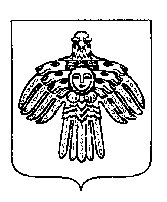 «ПЕЧОРА»МУНИЦИПАЛЬНÖЙ РАЙОНСА АДМИНИСТРАЦИЯПОСТАНОВЛЕНИЕ ШУÖМПОСТАНОВЛЕНИЕ ШУÖМПОСТАНОВЛЕНИЕ ШУÖМ« « 24  »   апреля   2018 г.г г. Печора,  Республика Коми	                                     № 428Глава муниципального района –руководитель администрацииН.Н. ПаншинаПаншина Наталья Николаевна- глава муниципального района – руководитель администрации; председатель организационного комитета;Анищик Владимир Анатольевич- заместитель руководителя администрации МР «Печора», заместитель председателя организационного комитета;Романова Виктория Алексеевна- заведующий отделом организационной работы и взаимодействия с органами местного самоуправления поселений, секретарь;Члены организационного комитета:Антоненко Сергей Юрьевич- заведующий отделом городского хозяйства и благоустройства;Близнюк Ирина Сергеевна- заведующий отделом - главный архитектор отдела архитектуры и градостроительства;Гапонько Владимир Витальевич- глава сельского поселения «Каджером» (по согласованию);Глазкова Оксана Николаевна- заведующий сектором потребительского рынка и развития предпринимательства администрации МР «Печора»;Головина Вера Геннадьевна- глава сельского поселения «Приуральское» (по согласованию);Горбунов Сергей Владимирович-руководитель администрации городского поселения «Путеец» (по согласованию);Дячук Татьяна Ивановна-руководитель администрации городского поселения «Кожва» (по согласованию);Канев Герасим Альбертович - начальник Печорского межрайонного отдела сельского хозяйства и продовольствия Министерства сельского хозяйства и потребительского рынка Республики Коми,  и.о. председателя Печорского представительства Межрегионального общественного движения «Коми войтыр» (по согласованию);Ненахов Федор Иванович- председатель Совета муниципального района «Печора»;Писарева Елена Юрьевна- начальник управления культуры и туризма МР «Печора»;Фетисова Ольга Ивановна- заведующий отделом информационно-аналитической работы и общественных связей;Хохлов Константин Юрьевич- глава сельского поселения «Озёрный» (по согласованию);Черная Анастасия  Павловна             - глава сельского поселения  «Чикшино» (по согласованию);Шахова Ирина Анатольевна- заместитель руководителя администрации МР «Печора»;Широкая Ольга Александровна- заведующий отделом муниципальных программ;1 Адрес подворья2 Номинации3 ФИО (члена семьи для связи)4 Контактный телефон5Приложение:1) фотоматериалы, 2) при наличии - копии наградных документов, публикаций в прессе; информация об участии в выставочно - ярмарочных мероприятиях; о благотворительной деятельности; общественной деятельности; отзывы односельчан.№ п/пНазначение расходовЦена, рублей Сумма, рублейСертификат победителю в номинации «Зеленый двор»5 0005 000Сертификат победителю в номинации «Золотая грядка»5 0005 000Сертификат победителю в номинации «Зверье мое»5 0005 000Сертификат победителю в номинации «Золотые руки»5 0005 000Сертификат победителю в номинации «Лучшее подворье»30 00030 000ИТОГО50 00050 000